г. ЧелябинскУведомление
об отказе в присвоении квалификационной категории	Аттестационной комиссией МБУ СШОР «Корё» г. Челябинска рассмотрены документы по проведению аттестации на вторую квалификационную категорию по должности тренер.Квалификационная категория не может быть присвоена по следующим основаниям________________________________________________________________________________________________________________________________________________________________________________________________________________________________________________________________________________________________________________________________________________________________________________________________________________________________________________________________________________________________________________________Председатель Комиссии учреждения            _____________ /____________________  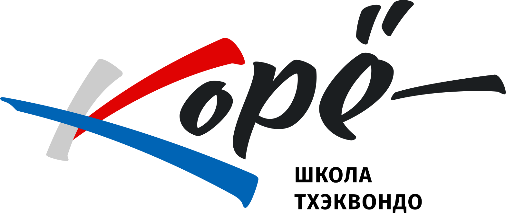 Муниципальное бюджетное учреждение «Спортивная школа олимпийского резерва «Корё» по тхэквондо ВТФ» города Челябинска454080, г. Челябинск, ул. Энгельса, д. 43, офис 511тел./факс (351) 263-93-14; (351) 266-07-77. Е-mail: koryoclub@mail.ruОКПО 74218499, ОГРН 1047424554440, ИНН / КПП 7453140305 / 745301001«»20г.№